Meble dla Działu BHP i Ochrony Środowiska oraz dla Działu NaukiOpis przedmiotu zamówieniaWykaz zamawianego asortymentu meblowego Działu BHP i Ochrony Środowiska:1. biurko płycinowe  kątowe szt. 4 -  1600/800x1200/600x7502. kontener wysoki szt.4 - 420x600x7503. kontener na kółkach szt.4 - 420x550x6004. komoda gospodarcza z  półkami  , zamykana dwudrzwiowa  szt.2 - 800x420x8105. szafa ubraniowa  szt.2 - 600x420x18906. szafa aktowa z półkami  dwudrzwiowa zamykana  szt. 1 cena - 800x420x18907. szafa aktowa  podział  : dół  półki  2OH  zamykane drzwiczkami  , góra 3 OH otwarte  półki                        szt. 4 - 800x420x18908. stół konferencyjny szt.1 – 1500x900x750 ( na nogach stalowych okrągłych )9. krzesło obrotowe szt. 4 - @motion10. nadstawka aktowa zamknięta ( dwudrzwiowa ) szt. 5 - 800x420x75011. nadstawka aktowa zamknięta  ( dwudrzwiowa ) szt. 2 - 600x420x75012.stolik okolicznościowy Ø600 szt.1 (  na stopie stalowej )Wykaz zamawianego asortymentu meblowego Działu Nauki :pokój 00813. biurko płycinowe kątowe szt. 2 -  1600/800x1200/600x75014. kontener wysoki szt.2 - 420x600x75015. kontener na kółkach szt.2 - 420x550x60016. komoda gospodarcza z  półkami  , zamykana dwudrzwiowa  szt.1 - 800x420x81017. szafa ubraniowa szt.1 - 700x530x189018. szafka na lodówkę szt.1 - 600x530x189019. szafa aktowa  zamykana dwudrzwiowa szt. 1  - 1200x420x189020. szafa aktowa zamykana  dwudrzwiowa szt. 1 - 800x420x189021. szafa aktowa  podział  : dół  półki  2OH  zamykane drzwiczkami  , góra 3 OH otwarte  półki                        szt. 1 - 800x420x189022. przystawka do biurka 1600x600 szt.123. odbojnica szt.2 - 2000x400pokój 01724. biurko płycinowe szt.2 - 1600x800x75025. kontener na kółkach szt.2 - 420x550x60026. szafa aktowa zamykana  dwudrzwiowa szt. 3 - 800x420x189027. szafa ubraniowa szt.1 - 600x420x189028. komoda gospodarcza z  półkami  , zamykana dwudrzwiowa  szt.1 - 800x420x810pokój nr 1929. biurko płycinowe szt.1 - 1300x700x75030. kontener na kółkach szt.1 - 420x550x60031. szafa aktowa  zamykana dwudrzwiowa szt. 1 cena - 800x420x189032. szafa ubraniowa szt.1 - 600x420x189033. komoda gospodarcza z  półkami  , zamykana dwudrzwiowa  szt.1 - 800x420x810pokój nr 934. zabudowa szafa szt.1 - 600x550x87035. zabudowa lodówki 800x550x87036. szafa aktowa  zamykana dwudrzwiowa szt. 1 cena - 800x420x189037. szafa aktowa  podział  : dół  półki  2OH  zamykane drzwiczkami  , góra 3 OH otwarte  półki                        szt. 1 - 800x420x189038. komoda gospodarcza z  półkami  , zamykana dwudrzwiowa  szt.1 - 800x420x81039. szafa metalowa szt.1 --- https://www.mebleteo.pl/Meble-metalowe/Meble-biurowe/Aktowe-szafy-biurowe/METALOWA-SZAFA-AKTOWA-DO-BIURA-SBM-211-M-LX-RODOBiurko płycinowe kątowe:Blat wykonany  z płyty wiórowej  o grubości 25 mm  melaminowanej  oklejony na krawędziach obrzeżem ABS o grubości 2mm w kolorze blatu. Blenda wykonana z płyty wiórowej obustronnie  melaminowanej o grubości 25 mm i wysokości 350 mm – stanowi element konstrukcyjny biurka.Połączenie przesłony z konstrukcją wsporczą za pomocą złącz mimośrodowych. Nogi (stelaż ) wykonany z płyty wiórowej obustronnie melaminowanej o grubości 25 mm oklejony na krawędziach obrzeżem ABS o grubości 2mm w kolorze blatu. Biurko posiada regulatory wysokości w zakresie minimum 10 mm. w formie nakładki na bok biurka. W biurku  minimum 2 przelotki kablowe fi 60mm ( lokalizacja usytuowania przelotek – w trakcie realizacji zadania uzgodnienie z Zamawiającym) .Biurka posiadają szufladę klawiaturową ( szer. min. 60 cm.) wykonaną z płyty wiórowej  obustronnie melaminowanej  o grubości  18 mm w kolorze biurka na prowadnicach kulkowych .Wszystkie krawędzie oklejone obrzeżem ABS o grubości 2 mm w kolorze mebla.Kontenery:Wieniec górny wykonany z płyty wiórowej obustronnie  melaminowanej o grubości 25 mm mocowany na złącza mimośrodowe. Korpus kontenera i fronty szuflad z płyty wiórowej  obustronnie melaminowanej o grubości 18 mm. Plecy płyta wiórowa obustronnie melaminowana o grubości 18 mm. Szuflada z płyty wiórowej laminowanej o grubości 12 mm, dno szuflad płyta wiórowa laminowana biała o grubości 10 mm. Prowadzenie szuflad na prowadnicach rolkowych . Zamek centralny,  (w układach rozdzielnych zamykanie niezależne) , klucze łamane.W kontenerze mobilnym dwa kółka fi 40mm  z hamulcem , dwa kółka  fi 40 mm bez hamulca. Uchwyty dwupunktowe metal satyna .Wszystkie krawędzie oklejone obrzeżem ABS o grubości 2 mm w kolorze mebla.Kontener wysoki  - cztery szufladyKontener na kólkach  - trzy szufladyKomoda gospodarcza,  szafy aktowe ,szafa ubraniowa , nadstawki  :Korpusy ,drzwi wykonane z płyty wiórowej obustronnie melaminowanej grubości 18mm. Korpus montowany jest za pomocą złącz mimośrodowych. Ściana tylna wykonana jest z płyty wiórowej obustronnie melaminowanej o grubości 18mm. Wieniec górny  nakładany wykonany z płyty wiórowej obustronnie melaminowanej o grubości 25mm. Cokoły w wysokości 75mm-80mm. Półki płytowe wykonane z płyty o grubości 18 mm wyposażone są w podpórki typu „secura” – z blokadą wysuwu. Wszystkie  krawędzie oklejone obrzeżem  ABS o grubości 2mm w kolorze mebla. Meble  mają posiadać cztery stopki umożliwiające ich  poziomowanie od wewnątrz.Uchwyty metalowe – satyna  dwupunktowe. Meble  o wysokości od 2 OH w górę wyposażone w zamki baskwilowe, do wysokości 2 OH  wyposażone w zamek patentowy – okrągły – klucz łamany.  Zamek baskwilowy z wymienną wkładką, umożliwiający wymianę klucza bez potrzeby demontażu całego zamka. Meble posiadają regulatory wysokości w zakresie 5 do 10 mm. W  meblach z  drzwiczkami zawiasy z kątem otwarcia min.110 stopni ,  montaż poprzez zatrzaskiwanie na prowadniku ramienia zawiasu – typu clip .Miedzy półkami  regulacja wysokości w korpusie w zakresie 30mm – 32 mm. Podstawowa wysokość pomiędzy półkami w meblach aktowych standard OH.Szafy ubraniowe wyposażone w półkę dolną i górną . W szafie ubraniowej  szer. 600mm pod półką górną zamontowany drążek wysuwny na odzież. W szafie ubraniowej szer. 700mm zastosować drążek poprzeczny na odzież.Stół konferencyjny- blat: płyta wiórowa obustronnie melaminowana  o grubości 25 mm.- wysokość 750 mm z możliwością regulacji +/- 40 mm- konstrukcja oparta na stelażu nośnym(ramie) wykonanym ze stali, profil bazowy pod blat 50x25x2 mm, nogi profil okrągły Ø 60 mm pokryte proszkową farbą epoksydową/poliestrową , zakończone regulatorami  ( możliwość  poziomowania oraz regulacji wysokości nóżki).- blat mocowany do ramy za pomocą wpustek i śrub imbusowych z gwintem metrycznym; ze względu na małą trwałość połączenia nie dopuszcza się wkręcania wkrętów bezpośrednio w płytę.Kolor malowania konstrukcji metalowej ( rama nośna /nogi ) :            Szary jasny U2653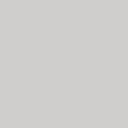             odpowiedniki: RAL*: 7047, NCS*: S 1502-R50B, PANTONE*: 5315 CWszystkie krawędzie oklejone obrzeżem ABS o grubości 2 mm w kolorze płytyKrzesło obrotoweKrzesło obrotowe @-MOTION HR R15K steel33 chrome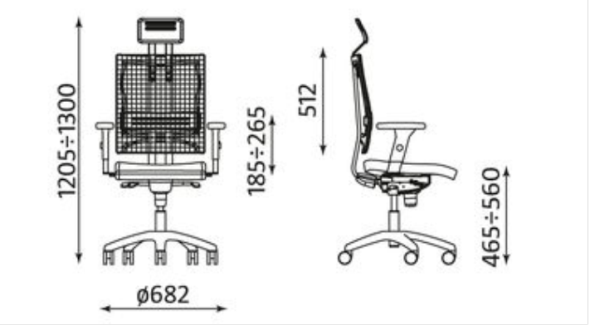 Krzesło biurowe z mechanizmem Epron Syncron oraz regulacją głębokości siedziska.Miękkie, tapicerowane siedzisko.Oparcie z wysokogatunkowej siatki.Możliwość swobodnego kołysania się.Oparcie odchylające się synchronicznie z siedziskiem w stosunku 2:1.Możliwość blokady siedziska i oparcia w 5 pozycjach.Regulowana wysokość krzesła.Regulacja siły oporu oparcia.Regulowana głębokość siedziska.Anti-Shock - zabezpieczenie przed uderzeniem oparcia w plecy użytkownika. Zagłówek z tworzywa sztucznego.Regulowane w wymiarze góra-dół podłokietniki z miękkimi nakładkami regulowanymi wwymiarach przód-tył-na boki.Podstawa: z polerowanego aluminium.Samohamowne kółka do powierzchni dywanowych lub do powierzchni twardych.Elementy metalowe: chrome.Produkt posiada Atest Badań Wytrzymałościowych Remodex.Kolor tapicerki wybór z wzornika producenta z palety : Sempre, Oban , Lucia.       Stolik okolicznościowy Ø 600mmBlat wykonany z płyty wiórowej obustronnie melaminowanej o grubości 25mm,krawędzie blatu oklejone obrzeżem PCW o grubości  w kolorze płyty. Noga metalowa okrągła         Ø 60 mm ( kolor srebrny metalik )  .Talerz dolny Ø  z blachy 5mm-6mm (kolor srebrny metalik).Wysokość stolika 650 mm- 660mm.Kolorystyka płyty meblowej dla całości przedmiotu zamówienia Działu BHP i Ochrony Środowiska:Dąb Nelson R 3266   https://www.pfleiderer.com/pl/PM/Kolekcja/Swiaty-kolorystyczne/As-time-goes-by/R20147_Dab-NelsonKolorystyka płyty meblowej dla całości przedmiotu zamówienia Działu Nauki wybór z wzornika wyłonionego Wykonawcy.Lokalizacja pomieszczeń do umeblowania:Dział BHP i Ochrony Środowiska – budynek administracji Uniwersytetu Szczecińskiego 70-453 Szczecin , aleja Papieża Jana Pawła II 31  - II piętroDział Nauki  – budynek administracji Uniwersytetu Szczecińskiego 70-453 Szczecin , aleja Papieża Jana Pawła II 31  - parterGWARANCJA , WARUNKI SERWISU ,ETAP REALIZACJI ,WYMAGANE CECHY BRYŁ MEBLOWYCH,  SIEDZISK  ,  ZASTOSOWANYCH TECHNOLOGII Gwarancja i serwis: Wykonawca udzieli gwarancji na meble z bezpłatnym serwisem na okres                                min. 36 miesięcy. ( 3 lata)1a)  Wykonawca udzieli gwarancji na siedziska min. 36 miesięcy ( 3 lata ), podnośnik fotela   obrotowego 5 lat.Wykonawca zapewni w okresie pogwarancyjnym dostępność części zamiennych oraz pełny serwis  przedmiotu umowy, przez okres 3 lat, licząc od daty zakończenia okresu gwarancji. Zgłoszenie serwisanta do naprawy przedmiotu zamówienia nastąpi w ciągu 2 dni roboczych od daty zgłoszenia usterki, a naprawa zostanie wykonana w ciągu 7 dni roboczych od dnia zgłoszenia usterki, a jeżeli wystąpi konieczność importu części/elementów składowych mebli lub całego mebla, naprawa zostanie wykonana w ciągu 21 dni od daty zgłoszenia usterki. Koszty dojazdu serwisu do i z miejsca użytkowania lub przewóz uszkodzonego mebla do i po naprawie nie obciążają Zamawiającego w okresie gwarancyjnym.Serwis gwarancyjny i pogwarancyjny zapewniony będzie przez placówkę serwisową w kraju.Każdorazowo zostanie przedłużony okres gwarancji mebla należącego do przedmiotu zamówienia, zgłoszonego do naprawy, o czas jego wyłączenia z eksploatacji trwającego powyżej 24 godzin, a spowodowanego uszkodzeniem nie wynikłym ze złej eksploatacji.Wymiana jakiegokolwiek modułu mebla należącego do przedmiotu zamówienia na nowy równoważny nastąpi na żądanie Zamawiającego, przy drugim jego uszkodzeniu w okresie gwarancyjnym. Uszkodzony moduł nie podlegający naprawie zostanie wymieniony na nowy równoważny oraz zgodnie z przepisem art. 581 Kodeksu cywilnego, dostarczony będzie z pełnym okresem gwarancji wynoszącym tj. min .36 miesięcy.2.    Etap realizacji :       Po wyborze najkorzystniejszej oferty, wybrany Wykonawca w terminie 2 dni  roboczych        przedłoży  Zamawiającemu  do  akceptacji:wzornik tapicerki,wzornik  uchwytów meblowych.wzornik płyt meblowych ( wybór  dla asortymentu dla Działu Nauki )      Transport, rozładunek i montaż wyposażenia meblowego na koszt i ryzyko Wykonawcy.Montaż wyposażenia ma polegać na ustawieniu i wypoziomowaniu poszczególnych elementów  będących przedmiotem zamówienia . Przedmiot zamówienia winien być zgłoszony Zamawiającemu do odbioru w stanie umożliwiającym podjęcie pracy                            ( tzn. pomieszczenia po montażu opróżnione z opakowań elementów , resztek materiałów, powierzchnie podłóg  czyste ,  mebli czyste –  tzn. wszystkie elementy pozbawione  ewentualnych powłok  zabezpieczeń fabrycznych , odkurzone ).Termin realizacji przedmiotu zamówienia maksymalnie do 12 dni kalendarzowych od daty podpisania umowy.Zamawiający zastrzega sobie prawo dokonania odbioru przedmiotu zamówienia przy udziale biegłego z zakresu meblarstwa i stolarstwa.	Wykaz wymaganych na etapie realizacji przedmiotu zamówienia dokumentów w postaci atestów, certyfikatów i oświadczeń1. Dostarczone prowadnice do  szuflad  ,oraz szuflad klawiaturowych  winny posiadać atest zgodności z normą PN-EN 15338+A1:2010 Okucia meblowe -- Wytrzymałość i trwałość elementów wysuwanych oraz ich części   .2. Wszystkie zastosowane  zawiasy winny   posiadać atest zgodności z normą Okucia meblowe - Wytrzymałość i trwałość zawiasów oraz ich elementów PN-EN 15570:2010  .3. Użyte płyty wiórowe laminowane    posiadają klasę higieniczności E-1( poświadczoną atestem ) .4 . Meble muszą być zgodne z wymaganiami bezpieczeństwa ,wytrzymałości i trwałości poniżej podanych norm :a / PN-EN 14073-2:2006 Meble biurowe – Meble do przechowywania-Część 2: Wymagania bezpieczeństwa, b   / PN-EN 14073-3:2006 - Meble biurowe. Meble do przechowywania. Metody badań stateczności i wytrzymałości konstrukcji.c / PN-EN 527-2:2004 Meble biurowe – Stoły robocze i biurka –Część 2: Mechaniczne wymagania bezpieczeństwa,d  / PN-EN 14074 :2006 Meble biurowe – Stoły ,biurka i meble do przechowywania – Metody badań wytrzymałości i trwałości części ruchomych ( dotyczy drzwi i szuflad) .e /  Atest techniczny potwierdzający wytrzymałość na odrywanie połączenia obrzeża meblowego z płytą meblową wykonywanego w technologii proponowanej przez oferenta a spełniające wymagania zawarte w normach : PN-EN 311: 2004– Płyty drewnopodobne. Wytrzymałość na odrywanie warstwy przypowierzchniowej. Metoda badania. Zgodność  z  wyżej wymienionymi  normami ( a, b , c ,d , e  ) należy potwierdzić :- atestami niezależnych jednostek / laboratoriów  badawczych, certyfikujących  , lub- oświadczeniem  producenta mebli. ATESTY , WYNIKI BADAŃ  LUB OŚWIADCZENIA                                                                      ( ZAŁĄCZYĆ  SKANY  DOKUMENTÓW  DO OFERTY)